KLASA:       007-04/23-01/13                                                                                                                                             URBROJ:     2181-349-7-23-1                                              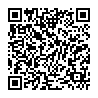 Imotski, 08.09.2023.VREMENIK POPRAVNOG ISPITA IZ PREMETA TEHNIČKA MEHANIKAPopravni ispiti iz predmeta Tehnička mehanika 1. razred održati će se: 14. rujna 2023. (četvrtak) u 14 sati i 30 minuta.Predsjedavatelj Nastavničkog vijeća:Ivan Majić prof.